« Sédimentologie et Emploi »Animateur : Julien Bailleul (unilasalle)Forum étudiantMercredi 11 octobre 2017 (10h – 18h)La grande diversité des enjeux scientifiques, industriels et sociétaux impliquant la sédimentologie est à l’origine d'une variété importante de professions dans de multiples secteurs d'activité. L'objectif de ce forum est d'informer les étudiants en sédimentologie des possibilités de carrières pour les jeunes diplômés et de leur fournir des lignes directrices pour la construction de leur projet professionnel.Cette journée sera l'occasion de réunir des étudiants (Master, thèse de doctorat) et des professionnels de l'industrie et de la recherche. Les présentations et discussions seront organisées comme suit :10h – 12h : Quatre conférences de 20 minutes chacune de collègues issus de l’industrie (O&G, Mine, Environnement, …).14h – 16h : Table ronde avec un panel de professionnels.16h – 18h : Discussions informelles avec les membres du panel.Il vous est demandé de préciser vos intérêts et vos principales interrogations. Cette approche participative devrait permettre d'affiner avant le congrès les thèmes abordés et de guider les débats.Nom et Prénom :      Affiliation :      Niveau (Master 1, 2, PhD, Post-Doc) :      Intérêt (e.g., O&G, Mines, Environnement, Industrie, Recherche…) :      Autres intérêts ou questions :      Vous trouverez toutes les informations sur la page du Forum des Métiers sur le site web du congrès.Veuillez renvoyer ce formulaire à Julien Bailleul avant le 15 september 2017. 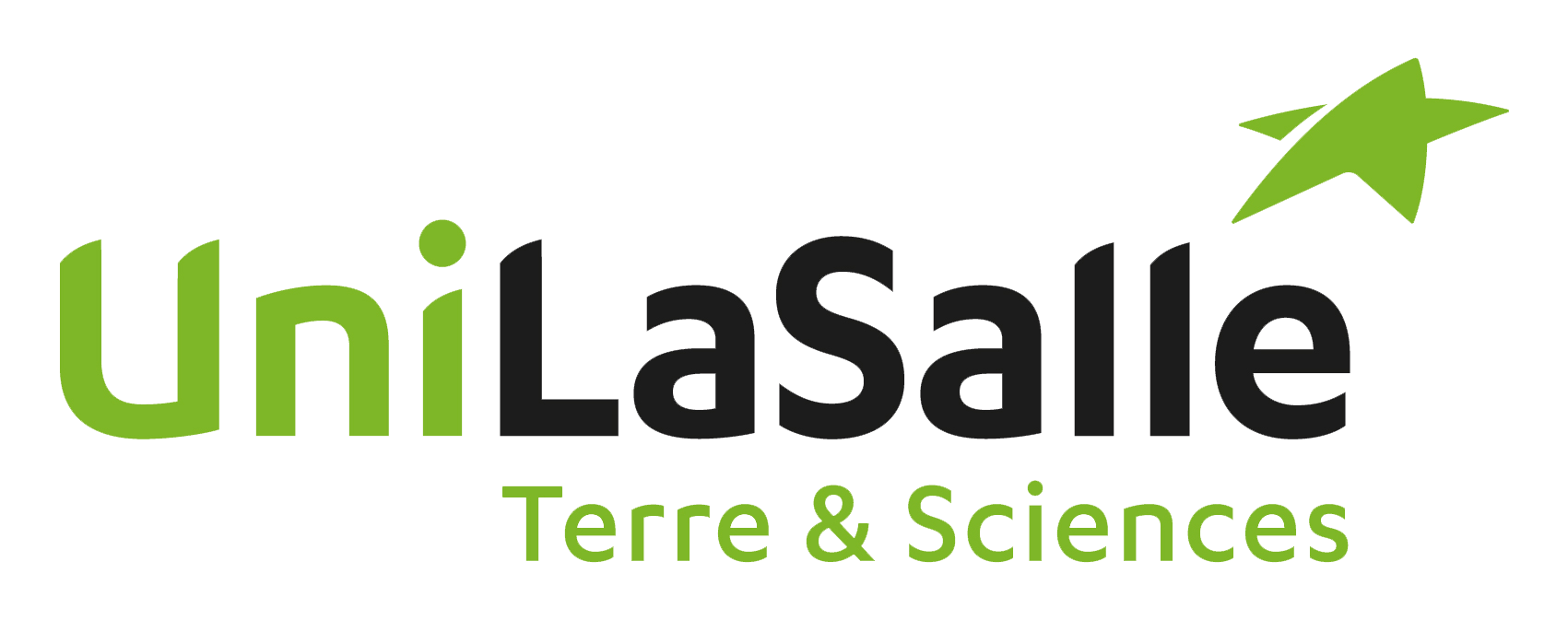 